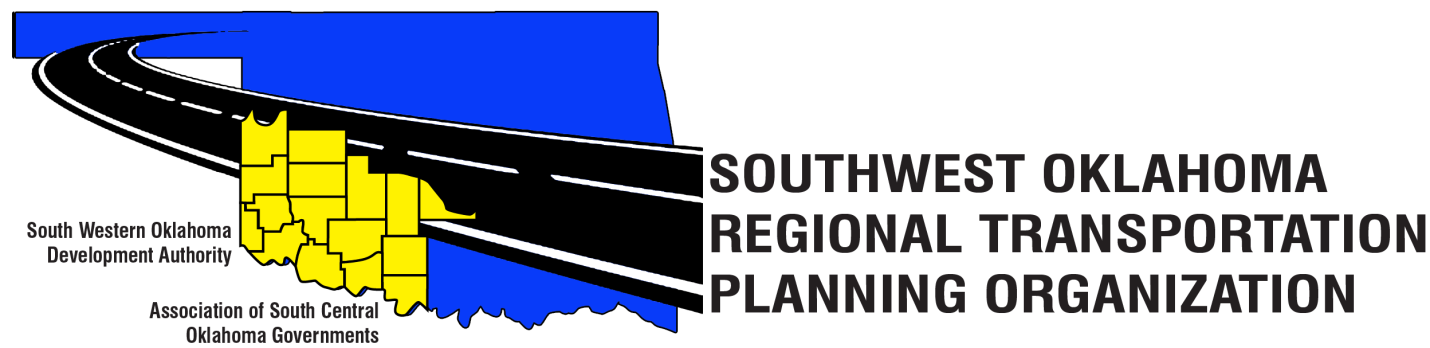 Junta Directiva SORTPOLa Agenda de la reuniónEl 27 de abril, 2017 10:30 a.m.Llamada al ordenNominal: PresentacionesAprobación del acta de la  reunión de 23 de marzo de 2017.Analizar y considerar la aprobación de:A. Categorías de metas y estrategias para el algodón, Greer Harmon, Jackson, Jefferson, Stephens & Tillman County 2040 LRTP. (Anexo 1a- 1g)B. Principales problemas, tendencias y desafíos para el algodón, Greer Harmon, Jackson, Jefferson, Stephens & Tillman County 2040 LRTP. (Anexo 2a- 2g)Viejos NegociosInformes y comentarios LevantarCentro de Tecnología occidentalBldg, la educación de adultos621 antes de la Dra.Burns Flat, OK 73624Centro de Tecnología del Río RojoJDM Centro de negocios, RM-B1133300 W. DE BOIS D'ArcDuncan, OK 73533